9.G      GEO               UČENJE NA DALJAVO – 14. TEDEN (9. 2. - 12. 2. 2021)Poimenujte geografske pojme Predalpskega in Dinarskokraškega sveta: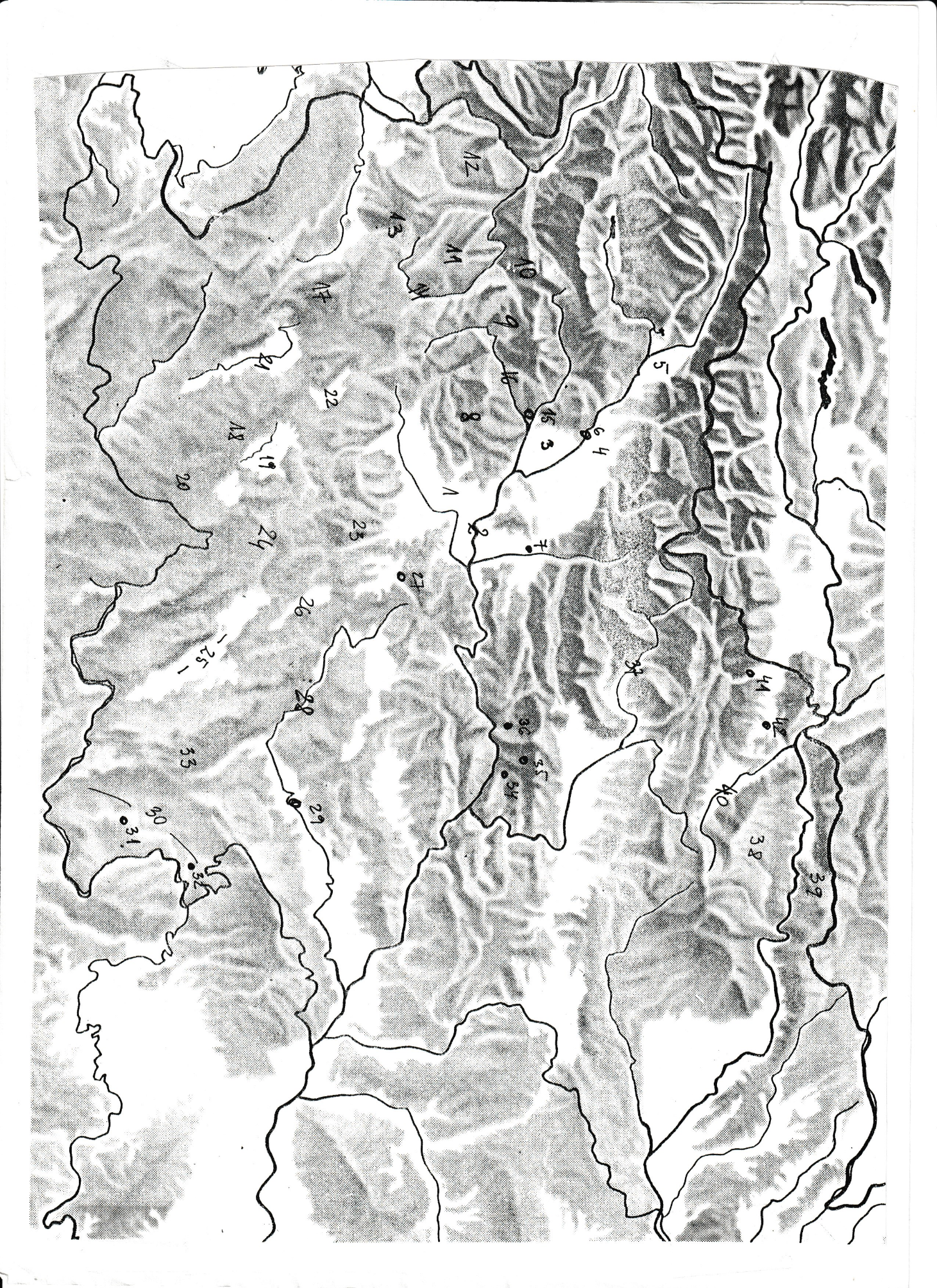 1.DEL LJUBLJANSKE KOTLINE_______________                     23.VRH ________________2.REKA    _______________                                                        24.PLANOTA ________________3.DEL LJUBLJ. KOTLINE_______________                                25.POLJE_________________4.DELE LJUB. KOTLINE__________________                           26. POKRAJINA_______________5.DEL LJUB. KOTLINE___________________                           27. KRAJ__________________6.MESTO _______________                                                       28. REKA________________7.KRAJ__________________                                                      29.KRAJ___________________8.HRIBOVJE_________________                                               30. POKRAJINA ________________9.HRIBOVJE ___________________                                          31.KRAJ ____________________10.HRIBOVJE___________________                                         32. KRAJ  ____________________11.HRIBOVJE___________________                                         33. HRIBOVJE _________________12.OBROBNA PLANOTA___________________                       34. KRAJ_______________13.OBROB. PLANOTA__________________                             35.KRAJ__________________14REKA___________________                                                  36.KRAJ ____________________15.KRAJ____________________                                                37. REKA _____________________16.REKA___________________                                                 38.HRIBOVJE___________________17.VRH______________________                                             39. HRIBOVJE_______________18.PLANOTA_____________________                                      40. REKA __________________19.JEZERO_______________________                                     41. NAHAJALIŠČE______________20.VRH______________________                                              42. KRAJ __________________21.REKA_______________________22. POLJE_______________________Lep pozdrav, učit. Vida L.